ВЕСТНИКТурковского муниципального района№ 205                                                  			 от 11 января  2021 года     Учредитель: Собрание депутатов Турковского муниципального района СОДЕРЖАНИЕПостановление администрации муниципального района от 30 декабря 2020 года № 1387 «Об установлении тарифов на платные услуги, предоставляемые муниципальным учреждением культуры «Турковский районный Дом культуры»Постановление администрации муниципального района от 30 декабря 2020 года № 1388 «Об установлении тарифов на платные услуги, предоставляемые муниципальным учреждением культуры «Турковский районный Дом культуры»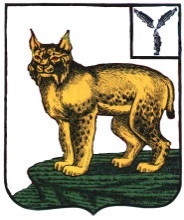 АДМИНИСТРАЦИЯ ТУРКОВСКОГО МУНИЦИПАЛЬНОГО РАЙОНА  САРАТОВСКОЙ ОБЛАСТИПОСТАНОВЛЕНИЕОт 30.12.2020 г.    № 1387   Об установлении тарифов на платные услуги, предоставляемые муниципальным учреждением культуры «Турковский районный Дом культуры» В соответствии с  Положением о порядке установления тарифов на услуги, предоставляемые муниципальными предприятиями и муниципальными учреждениями Турковского муниципального района, утвержденным решением Собрания депутатов Турковского муниципального района от 3 ноября 2011 года № 8/4,  Уставом Турковского муниципального района администрация Турковского муниципального района ПОСТАНОВЛЯЕТ: 1.Установить тарифы на платные услуги, предоставляемые   муниципальным учреждением культуры «Турковский районный Дом культуры», согласно приложению.2. Признать утратившим силу постановление администрации Турковского муниципального района от 25 декабря 2019 года № 1867 «Об установлении тарифов на платные услуги, предоставляемые муниципальным учреждением культуры «Турковский районный Дом культуры».   3. Опубликовать настоящее постановление в официальном информационном бюллетене «Вестник Турковского муниципального района» и разместить на официальном сайте администрации Турковского муниципального района в информационно-телекоммуникационной сети «Интернет».        4. Настоящее постановление вступает в силу со дня его официального опубликования.         5. Контроль за исполнением настоящего постановления возложить на заместителя главы администрации муниципального района – начальника управления образования администрации муниципального района Исайкина С.П.Глава Турковского муниципального района 				                         А.В. НикитинПриложение  к постановлению администрации   муниципального района  от 30.12.2020 г.  № 1387Тарифы на платные услуги, предоставляемые  муниципальным учреждением культуры «Турковский районный Дом культуры»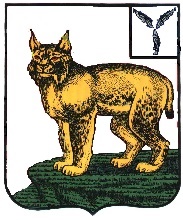 АДМИНИСТРАЦИЯТУРКОВСКОГО МУНИЦИПАЛЬНОГО РАЙОНА САРАТОВСКОЙ ОБЛАСТИПОСТАНОВЛЕНИЕОт 30.12.2020 г.    № 1388Об установлении тарифов на платные услуги, предоставляемые муниципальным учреждением культуры «Турковский районный Дом культуры»В соответствии с Положением о порядке установления тарифов на услуги, предоставляемые муниципальными предприятиями и муниципальными учреждениями Турковского муниципального района, утвержденным решением Собрания депутатов Турковского муниципального района от 3 ноября 2011 года № 8/4, Уставом Турковского муниципального района администрация Турковского муниципального района ПОСТАНОВЛЯЕТ: 1.Установить тарифы на платные услуги, предоставляемые муниципальным учреждением культуры «Турковский районный Дом культуры», согласно приложению.2.Опубликовать настоящее постановление в официальном информационном бюллетене «Вестник Турковского муниципального района» и разместить на официальном сайте администрации Турковского муниципального района в информационно-телекоммуникационной сети «Интернет».3. Признать утратившим силу постановление администрации Турковского муниципального района от 10 апреля 2019 года № 725 «Об установлении тарифов на платные услуги, предоставляемые муниципальным учреждением культуры «Турковский районный Дом культуры».4. Настоящее постановление вступает в силу со дня его официального опубликования.5. Контроль за исполнением настоящего постановления возложить на заместителя главы администрации муниципального района – начальника управления образования администрации муниципального района Исайкина С.П.Глава Турковского муниципального района 						     А.В.НикитинПриложение к постановлению администрациимуниципального района от 30.12.2020 г.  № 1388 Тарифына платные услуги, предоставляемые муниципальным учреждением культуры «Турковский районный Дом культуры»412070, Саратовская область,          Главный редакторр. п. Турки,                                            С.В. Ярославцев      	Бесплатно                                                                   ул. Советская, дом 39                                                             100   экземпляров№ п/пНаименование платной услугиСтоимость, руб.1Показ киножурнала «Мульт в кино» детский (до 7 лет включительно)70,02Показ киножурнала «Мульт в кино» взрослый100,03Кинопоказ для детей до 7 лет включительно в будние дни130,04Кинопоказ для детей до 7 лет включительно в выходные и праздничные дни150,05Кинопоказ для взрослых в будние дни  до 13:00150,06Кинопоказ для взрослых в будние дни  с 13:00 до 22:00180,07Кинопоказ для взрослых в будние дни  с 22:00200,08Кинопоказ для взрослых в выходные и праздничные дни  до 13:00180,09Кинопоказ для взрослых в выходные и праздничные дни  с 13:00 до 22:00200,010Кинопоказ для взрослых в выходные и праздничные дни  с 22:00220,0№ п/пНаименование платной услугиСтоимость, руб.1.Посещение дискотеки (разовое посещение)20,002.Посещение кинозала МУК «ТРДК», для детей25,003.Посещение Турковского краеведческого музея, для детей25,004.Посещение кинозала МУК «ТРДК», для взрослых30,005.Посещение Турковского краеведческого музея, для взрослых50,006.Посещение концерта МУК «ТРДК» (сельские Дома культуры)50,007.Посещение концерта МУК «ТРДК» (районный Дом культуры)100,008.Посещение детских кружков (абонемент на месяц)150,009.Творческое развитие детей 3-6 лет (в месяц)500,0010.Прокат костюмов500,0011.Новогодние поздравления на дому1000,0012.Проведение детских праздников и дней рождений2000,0013.Концертное оформление бракосочетаний2000,0014.Проведение профессиональных праздников для организаций3000,00